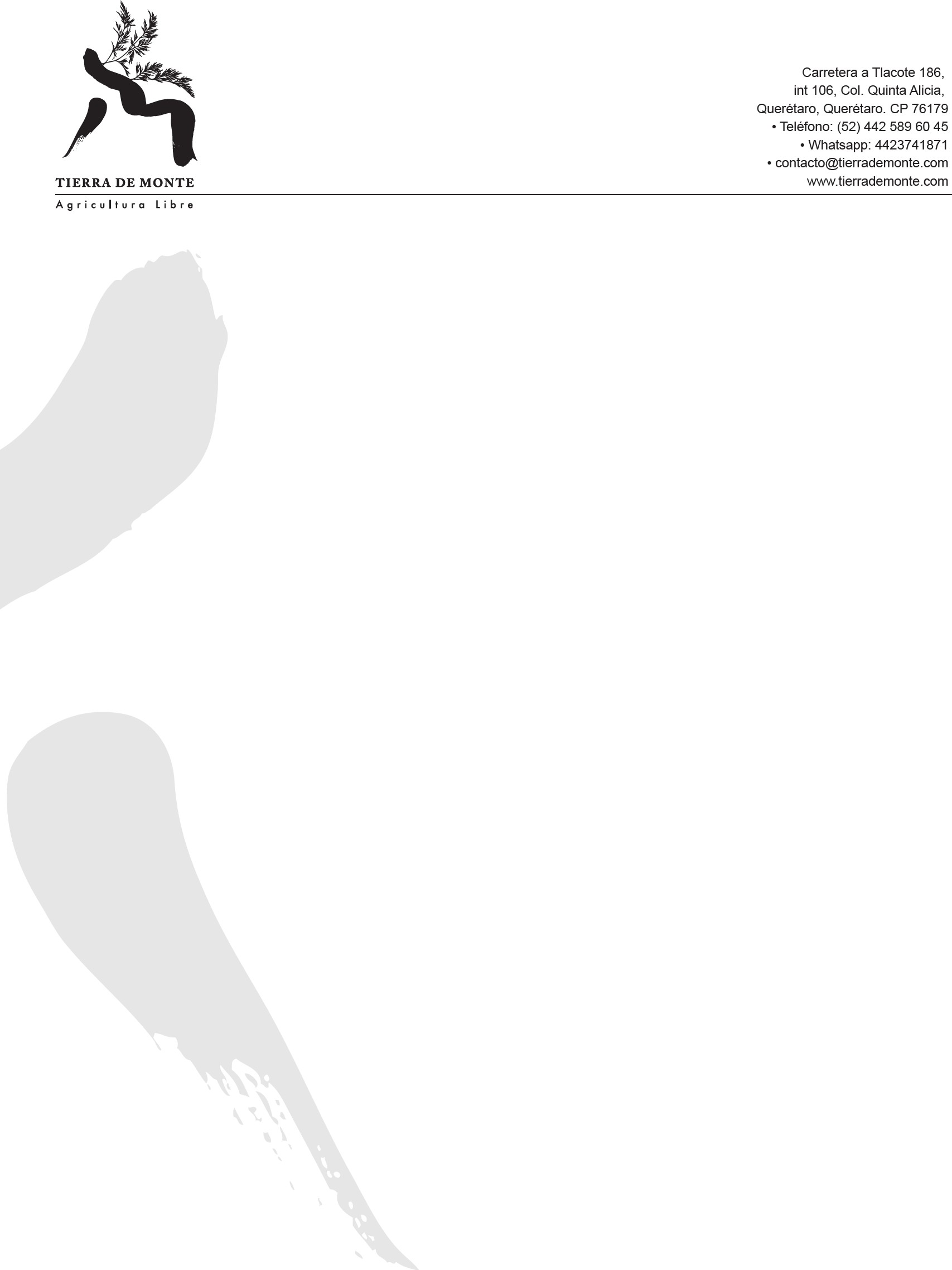 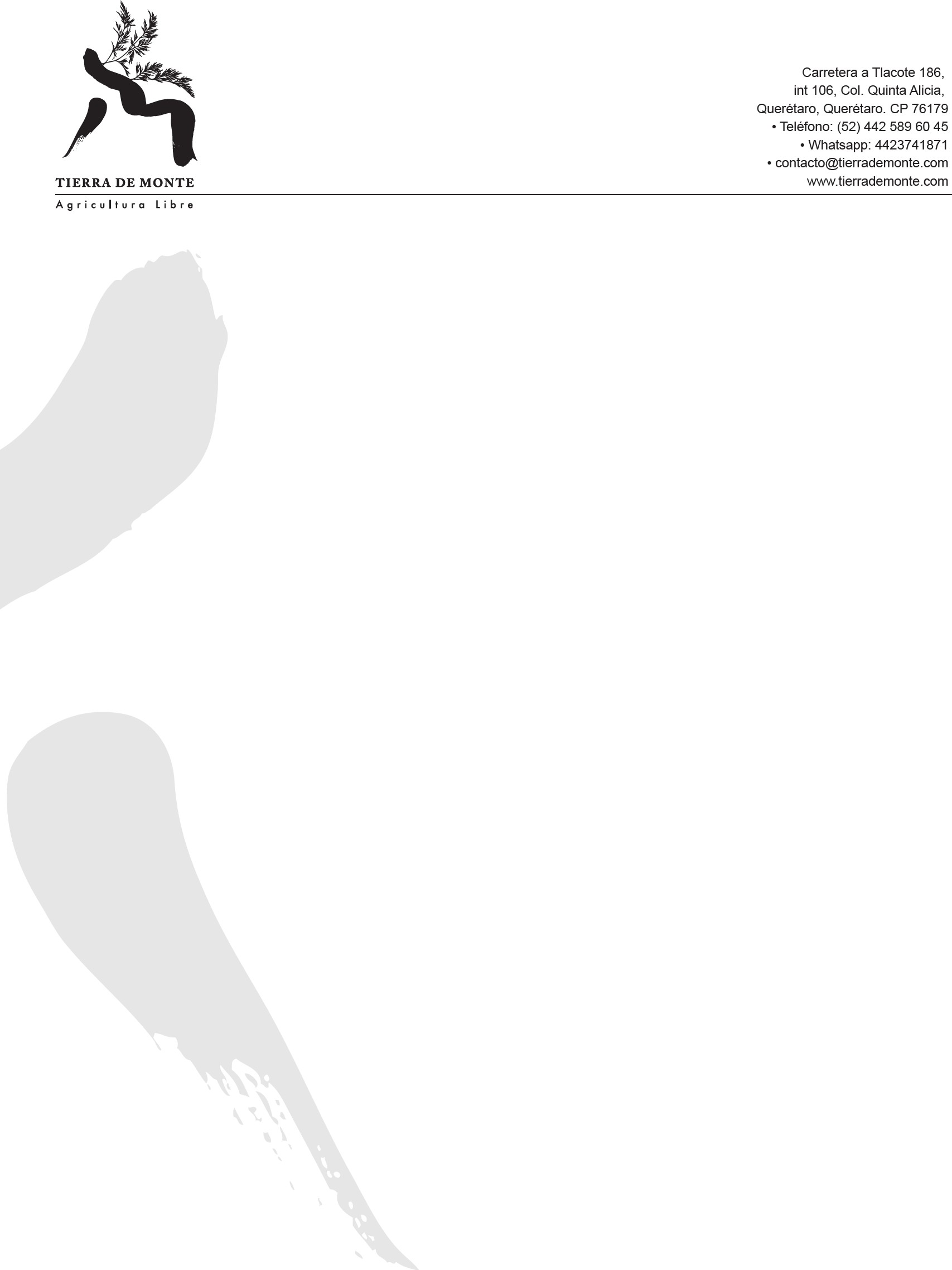 REGLAMENTO DEL PROGRAMA DE DESARROLLO DE ALIADOS TIERRA DE MONTEPara la acreditación del Programa de Desarrollo de Aliados y la conservación de los beneficios de un Aliado Tierra de Monte, es requisito indispensable la asistencia al 90% del total de las sesiones virtuales.Para la acreditación del Programa de Desarrollo de Aliados y la conservación de los beneficios de un Aliado Tierra de Monte, es requisito indispensable la entrega del 90% del total de las tareas y cuestionarios asignados.En caso de no poder asistir a una sesión virtual se deberá de notificar al equipo Tierra de Monte con un mínimo de 48 horas previas al encuentro.Como prospecto para ser Aliado Tierra de Monte, me comprometo a actuar en concordancia con los puntos arriba mencionados.Nombre y firma del interesado/a